STAROSTA WAŁBRZYSKI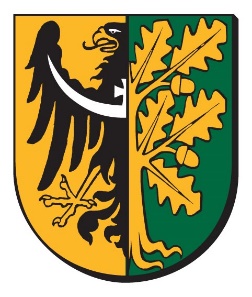 Aleja Wyzwolenia 20-2458-300 Wałbrzychtel. +74 84 60 567             PROJEKT MODERNIZACJI              EWIDENCJI GRUNTÓW I BUDYNKÓWwojewództwo: dolnośląskie          powiat: wałbrzyski jednostka ewidencyjna: Walim        	obręb: NiedźwiedzicaSpis treści:PODSTAWY PRAWNE………………………………………………………….….3PODSTAWOWE INFORMACJE…………………………………..………………4II.1.		CHARAKTERYSTYKA MODERNIZOWANEGO OBIEKTU…………….........4II.2.		ŹRÓDŁA DANYCH EWIDENCYJNYCH I METODY ICH POZYSKANIA…..5II.3.	SYSTEM DO PROWADZENIA EWIDENCJI GRUNTÓW I BUDYNKÓW…...7OGÓLNE WARUNKI DOTYCZĄCE REALIZACJI PRZEDMIOTUZAMÓWIENIA…………………………………………………………………….....7ZAKRES PRAC PRZEWIDYWANY DO WYKONANIA PRZEZ WYKONAWCĘ……………………………………………………………………….8PODZIAŁ NA ETAPY I PRZEWIDYWANE TERMINY WYKONANIA PRAC………………………………………………………………………………….11PRZEWIDYWANY KOSZT PRZEDSIĘWZIĘCIA ORAZ SPOSÓB JEGO FINANSOWANIA……………………………………………………………………12PRZEWIDYWANY SPOSÓB WYŁONIENIA WYKONAWCY PRAC…….......12Załącznik nr 1…………………………………………………………………………………13Załącznik nr 2…………………………………………………………………………………14PODSTAWY PRAWNEModernizację ewidencji gruntów i budynków należy przeprowadzić w oparciu o następujące przepisy prawa:Ustawa z dnia 17 maja 1989 r. - Prawo geodezyjne i kartograficzne (Dz. U. z 2021 r. poz. 1990) zwana dalej: ustawa PGiK.Ustawa z dnia 28 września 1991 o lasach (Dz. U. 2022 poz. 672)Ustawa z dnia 11 września 2019 r. – Prawo zamówień publicznych (Dz. U. z 2021 r. poz. 1129 ze zm.).Ustawa z dnia 07 lipca 1994 r., Prawo budowlane (Dz. U. z 2021 r. poz. 2351 ze zm.).Ustawa z dnia 21 marca 1985 r. o drogach publicznych (Dz. U. z 2021 r. poz. 1376 ze zm.).Ustawa z dnia 20 lipca 2017 r. – Prawo wodne (Dz. U. z 2021 r. poz. 2233 ze zm.)Ustawa z 6 lipca 1982 r. o księgach wieczystych i hipotece (Dz.U. z 2019 r. poz. 2204 ze zm.).Ustawa z 3 lutego 1995 r. o ochronie gruntów rolnych i leśnych (Dz.U. z 2021 r. poz. 1326 ze zm.).Ustawa z 21 sierpnia 1997 r. o gospodarce nieruchomościami (Dz. U. z 2021 r. poz. 1899 ze zm.).Ustawa z dnia 10 maja 2018 r. o ochronie danych osobowych (Dz. U. z 2019 r. poz. 1781).Ustawa z 4 marca 2010 r. o infrastrukturze informacji przestrzennej (Dz. U. z 2021 r. poz. 214).Ustawa z 14 czerwca 1960 r. Kodeks postępowania administracyjnego (Dz. U. 2021 r. poz. 735 ze zm.).Rozporządzenie Ministra Rozwoju, Pracy i Technologii z dnia 27 lipca 2021 r. w sprawie ewidencji gruntów i budynków (Dz.U.  poz.1390 ze zm.) zwane dalej: rozporządzenie EGiB.Rozporządzenie Ministra Rozwoju z dnia 18 sierpnia 2020 r. w sprawie standardów technicznych wykonywania geodezyjnych pomiarów sytuacyjnych i wysokościowych oraz opracowywania i przekazywania wyników tych pomiarów do państwowego zasobu geodezyjnego i kartograficznego. (Dz.U. poz. 1429 ze zm.) zwane dalej: rozporządzenie 
w sprawie standardów.Rozporządzenie Rady Ministrów z dnia 12 września 2012 r. w sprawie gleboznawczej klasyfikacji gruntów (Dz.U.  poz. 1246)Rozporządzenie Rady Ministrów z dnia 15 października 2012 r. w sprawie państwowego systemu odniesień przestrzennych (Dz. U. 2012 poz. 1247 ze zm.).Rozporządzenie Rady Ministrów z 3 października 2016 r. w sprawie Klasyfikacji Środków Trwałych (Dz.U poz. 1864).Rozporządzenie Ministra Rozwoju, Pracy i Technologii z dnia 6 lipca 2021 r. w sprawie osnów geodezyjnych, grawimetrycznych i magnetycznych (Dz.U. poz. 1341).Rozporządzenie Rady Ministrów z 12 kwietnia 2012 r. w sprawie Krajowych Ram Interoperacyjności, minimalnych wymagań dla rejestrów publicznych i wymiany informacjiw postaci elektronicznej  oraz minimalnych wymagań dla systemów teleinformatycznych (Dz.U.  z 2017 r. poz. 2247).Rozporządzenie Ministra Infrastruktury z dnia 12.04.2002r. w sprawie warunków technicznych, jakim powinny odpowiadać budynki i ich usytuowanie (Dz. U. 2019 poz. 1065 ze zm.).Rozporządzenie Ministra Rozwoju, Pracy i Technologii z dnia 23 lipca 2021 r. w sprawie bazy danych obiektów topograficznych oraz mapy zasadniczej (Dz.U. poz. 1385).Wykonawca jest zobowiązany stosować przepisy prawa, które obowiązują w trakcie realizacji zamówienia.PODSTAWOWE INFORMACJEModernizacja ewidencji gruntów i budynków ma na celu pozyskanie nowych danych 
i uaktualnienie bazy danych ewidencji gruntów i budynków w zgodności z rozporządzeniem EGiB oraz podniesienie jakości danych ewidencji gruntów i budynków. Charakterystyka modernizowanego obiektu.02 - województwo dolnośląskie  0221 - powiat WałbrzyskiJednostka ewidencyjna: 022108_2 – gmina WalimObręb ewidencyjny: 022108_2.0005 - NiedźwiedzicaPowierzchnia opracowania: 482 ha Liczba działek ewidencyjnych: 507Szacunkowa liczba budynków: 200 budynków, w tym 23 budynki ujawnieniowe w bazie danych EGiB.Szacunkowa liczba lokali:  – 15 lokali, w tym 12 lokali ujawnionych w bazie danych EGiB  (lokale  z założoną księgą wieczystą).Struktura powierzchniowa użytków gruntowych:użytki rolne – 390 ha,lasy, tereny zadrzewione i zakrzewione – 60 ha,      tereny zabudowane i zurbanizowane – 11 ha,drogi – 16  ha,      pozostałe – 5 ha.Tab. 1 Opracowaniem zostaną objęte obręby ewidencyjne o następującej charakterystyce:* w tym 119 budynków ujawnionych w EGiB na podstawie digitalizacji rastrów mapy zasadniczej.Powyższe informacje w Tab. 1 zostały przygotowane wg stanu na dzień: 15 kwietnia 2022r.															Źródła danych ewidencyjnych i metody ich pozyskaniaWykaz materiałów do wykorzystania:Pozioma osnowa geodezyjna 3 klasy znajdująca się w północnej części obrębu została założona w 1986 roku i została skatalogowana w układzie „1965”. W 2005 roku została założona kolejna geodezyjna pozioma osnowa 3 klasy przebiegająca przez centralna część obrębu która w 2016 roku została zmodernizowana i wyrównana w układzie 2000 
strefa 5.Dla całego obrębu Niedźwiedzica funkcjonuje mapa ewidencyjna  w postaci numerycznej. Mapa ewidencyjna powstała na podstawie opracowania LPIS uzupełniona o wektoryzację rastrów mapy ewidencyjnej po uprzedniej kalibracji. Aktualizowana jest na bieżąco 
od 2012 roku przez pracowników Wydziału Geodezji i Kartografii.Dla obrębu Niedźwiedzica nie jest prowadzona mapa ewidencyjna analogowa ani hybrydowa.Tab. 3 Szacunkowa liczba operatów jednostkowych dotycząca granic przewidzianych do analizy dla obrębu Niedźwiedzica: Materiałami źródłowymi dotyczącymi granic działek ewidencyjnych były operaty jednostkowe przyjęte do powiatowego zasobu geodezyjnego i kartograficznego, dalej pzgik, co stanowi ok. 50  %  wszystkich  działek  oraz  skalibrowane  rastry  map  ewidencyjnych  (ok 50 % działek z wektoryzacji).Dane dotyczące granic działek ewidencyjnych od 2012 roku są na bieżąco aktualizowane przez pracowników Wydziału Geodezji i Kartografii w Starostwie Powiatowym w Wałbrzychu.Baza danych BDOT500 i GESUT  założona   w   2018   roku   dla   obrębu Niedźwiedzica aktualizowana jest na bieżąco. Materiałami źródłowymi do powstania ww. mapy była mapa jednostkowa założona w 1988 roku na podstawie operatu 82_5-38/1988 (P.0221.1988.87)W pzgik znajduje się dokumentacja w zakresie gleboznawczej klasyfikacji gruntów, którą stanowi operat klasyfikacyjny opracowany w  okresie założenia ewidencji gruntów oraz późniejsze opracowania jednostkowe dotyczące gleboznawczej klasyfikacji gruntów.Przewidywane są zmiany w zakresie aktualizacji użytków gruntowych dla ok. 80 działek 
w zakresie terenów zabudowanych i zurbanizowanych. Nie przewidujemy zmian w zakresie gleboznawczej klasyfikacji gruntów.Przewidywane jest ustalenie przebiegu granic działek ewidencyjnych i pomiar opisujących    te granice punktów granicznych, zgodnie z zasadami określonymi w § 32 - 33 rozporządzenia EGiB dla ok. 242 działek ewidencyjnych – załącznik nr 1 i załącznik nr 2.Opracowania jednostkowe stanowiące zasób PZGiK:Opracowania dotyczące podziałów nieruchomości, map do celów sądowych, inne opracowania prawne ok. 75 operatów technicznych, wszystkie w postaci elektronicznej.Opracowania dotyczące wznowienia znaków granicznych, wyznaczenie punktów granicznych lub ustalenie przebiegu granic działek ewidencyjnych 
ok. 64 operatów technicznych, wszystkie w postaci elektronicznej.Opracowania  wykonane  w  celu  wykonania  zmian  danych  w  ewidencji  gruntów  i budynków ok. 8 operatów technicznych, wszystkie w postaci elektronicznej.Opracowania z inwentaryzacji budynków ok. 12, wszystkie w postaci elektronicznej.Opracowania dotyczące granic działek z sąsiednich obrębów graniczące 
z obrębem Niedźwiedzica ok. 12.- z czego 30% operatów wymienionych w pkt a-e) zostało sporządzone w lokalnym układzie współrzędnych.Dane dotyczące granic działek z operatów jednostkowych wprowadzane są na wektorową mapę ewidencyjną od 2012 roku. Przekazanie materiałów do wykorzystania:Materiały pzgik niezbędne do wykonania modernizacji EGiB w wersji elektronicznej zostaną udostępnione z wykorzystaniem usług sieciowych lub na wskazany przez Wykonawcę serwer FTP.System do prowadzenia ewidencji gruntów i budynkówZintegrowana część opisowa i geometryczna  prowadzona jest w systemie EWID2007 firmy GEOMATYKA-KARAKÓW S.C. z siedzibą w Krakowie.  OGÓLNE WARUNKI DOTYCZĄCE REALIZACJI PRZEDMIOTU ZAMÓWIENIAW pracach dotyczących przedmiotu zamówienia stosuje się układ współrzędnych płaskich prostokątnych PL-2000, o którym mowa w § 13 rozporządzenia w sprawie państwowego systemu odniesień przestrzennych.Przedmiot zamówienia realizowany będzie zgodnie z obowiązującymi przepisami prawa, warunkami technicznymi i niniejszym projektem modernizacji.W przypadku wystąpienia wątpliwości dotyczących wykorzystania materiałów zasobu pzgik po przedstawieniu analizy/rekomendacji przez Wykonawcę, Zamawiający podejmie decyzję, co do zakresu i sposobu wykorzystania konkretnego materiału zasobu pzgik. Materiał źródłowy zawierający wyniki geodezyjnych pomiarów  terenowych  wykonanych w oparciu o osnowę pomiarową nie spełniającą aktualnie obowiązujących standardów technicznych można wykorzystać pod warunkiem, że zachowały się w terenie punkty tej osnowy pomiarowej. Po analizie i wywiadzie terenowym ze wskazaniem odszukanych punktów osnowy pomiarowej, należy pomierzyć punkty tej  osnowy metodami  określonymi w obowiązujących standardach technicznych, a następnie dokonać łącznego wyrównania nowych danych obserwacyjnych dla osnowy pomiarowej z danymi obserwacyjnymi zawartymi w materiale źródłowym dla szczegółów sytuacyjnych pomierzonych w nawiązaniu do tej osnowy. W przypadku stwierdzenia ewentualnych nieprawidłowości Wykonawca usunie je, dokonując geodezyjnych pomiarów sytuacyjnych zgodnie z obowiązującymi standardami.W trakcie realizacji zamówienia Wykonawca założy roboczą bazę danych geometrycznych, którą będzie na bieżąco aktualizował. Wykonawca ma obowiązek udostępnienia roboczej bazy danych Zamawiającemu.Zamawiający na życzenie Wykonawcy, udostępni cyfrowe kopie operatów technicznych przyjmowanych na bieżąco do powiatowego zasobu geodezyjnego i kartograficznego w trakcie obowiązywania umowy.Za format uzgodniony do celów aktualizacji części graficznej i opisowej ewidencji gruntów i budynków uznaje się plik z rozszerzeniem *.kcd oraz GML.Docelowej aktualizacji bazy danych ewidencji gruntów i budynków dokona Zamawiający, po uprzednim  zweryfikowaniu   plików  zasilających   oraz  pozytywnym  odbiorze   Etapu  III    i upłynięciu terminów, o którym mowa w art. 24a ust. 4 i ust. 7 ustawy PGiK.Prace w zakresie modernizacji gruntów i budynków dla każdej części 1-3 podzielone 
są na trzy etapy: Etap I, Etap II, Etap III wskazane w rozdziale V.Zadania w zakresie każdego Etapu opisane są w rozdziale IV.Prace wykonane w ramach każdego z Etapów wymienionych w rozdziale IV-V podlegają kontroli przez Zamawiającego.Warunkiem przystąpienia do kolejnego Etapu prac, jest pozytywny odbiór dotychczas zrealizowanego Etapu.Wykonawcy przysługuje wynagrodzenie za każdy ukończony Etap prac, zgodnie z rozdziałem VI. Wynagrodzenie Wykonawcy będzie wypłacane na podstawie poprawnie wystawionej faktury dostarczonej Zamawiającemu na podstawie pozytywnego Protokołu odbioru Etapu.Czynności nadzoru i kontroli wykona Zamawiający i obejmować one będą m.in.: sprawdzanie poprawności oraz terminowości prac wykonywanych przez Wykonawcę,bieżący monitoring prac,weryfikacja	poprawności	merytorycznej	oraz	topologicznej	utworzonych i modyfikowanych danych,opiniowanie zagadnień wymagających uzgodnienia z Wykonawcą,kontrolę terenową oraz kontrolę merytoryczną wyników prac na każdym Etapie.W przypadku sytuacji i spraw nieuregulowanych w przepisach prawa, umowie, projekcie modernizacji oraz warunkach  technicznych  Wykonawca  dokona  szczegółowych  ustaleń z Zamawiającym. Wyklucza się stosowanie przez Wykonawcę rozwiązań nieuzgodnionych z Zamawiającym. Ustalenia między Zamawiającym i Wykonawcą zostaną spisane w dzienniku robót.Wykonawca  zobowiązany jest  do wskazania  osób,  które upoważnione  będą 
do kontaktów  z Zamawiającym. Wszelkie wnioski, zapytania, informacje między Zamawiającym, i Wykonawcą przekazywane będą w formie pisemnej lub pocztą elektroniczną.ZAKRES PRAC PRZEWIDYWANY DO WYKONANIA PRZEZ WYKONAWCĘPozyskanie danych dotyczących:przebiegu granic działek ewidencyjnych, w tym ustaleniu przebiegu granic działek ewidencyjnych, aktualizacji użytków gruntowych w zakresie terenów zabudowanych i zurbanizowanych, aktualizacji danych dotyczących budynków,wyeliminowanie różnic pomiędzy powierzchnią w części opisowej 
i geometrycznej dotyczących działek, 	zgodnie z niniejszym projektem modernizacji i przepisami prawa.ETAP IZakres prac przewidywany do wykonania przez Wykonawcę obejmuje następujące zadania:Analiza istniejących materiałów zasobu i ocena ich przydatności, w zakresie możliwości wykorzystania do realizacji prac modernizacyjnych. Porównanie danych w postaci elektronicznej zawartych w części opisowej z danymi zawartymi w części geometrycznej  i w przypadku stwierdzenia rozbieżności wyjaśnienie ich przyczyny oraz pozyskanie danych niezbędnych do ich wyeliminowania. Sposób i zakres wyeliminowania rozbieżności należy uzgodnić z Zamawiającym.Pozyskanie danych dotyczących przebiegu granic działek ewidencyjnych i opisujących je punktów granicznych na podstawie materiałów archiwalnych:dla działek, których ustalenie granic zostało potwierdzone w protokołach granicznych, w operatach geodezyjnych przyjętych do zasobu, położenie granic działek i opisujących  je  współrzędnych  punktów  granicznych,  należy  przyjąć z tych opracowań;dla działek, których granice zostały opracowane w lokalnym układzie współrzędnych, a nie ma możliwości odtworzenia dawnej osnowy, należy dokonać przeliczenia współrzędnych tych granic do obowiązującego układu PL- 2000. Zaleca się odnalezienie znaków granicznych i ich pomiar.Wykonawca zweryfikuje i ustali wartości atrybutów i wymaganych informacji określonych w rozporządzeniu EGIB w zakresie punktów granicznych na podstawie ww. analiz materiałów archiwalnych. Wykonawca przedstawi zestawienie dotychczasowych i zmienionych atrybutów punktów granicznych.Przygotowanie wskazanej powyżej dokumentacji wymaganej w Etapie I w postaci operatu technicznego oraz roboczej bazy danych z uwzględnieniem danych pozyskanych w ramach prac opisanych w pkt 1-3.Prace Etapu I wyszególnione w pkt 1-3 będą podlegać kontroli przez Zamawiającego.ETAP IIZakres prac przewidywany do wykonania przez Wykonawcę obejmuje następujące zadania:Wykonawca (przed przystąpieniem do czynności ustalenia przebiegu granic działek ewidencyjnych) zorganizuje zebranie informacyjne dla właścicieli i władających nieruchomościami zlokalizowanymi na obszarze objętym modernizacją EGiB przy współudziale samorządu gminy i sołtysa wsi. Na zebraniu przedstawi istotne informacje  o zakresie prac modernizacyjnych, przysługującym właścicielom prawach i obowiązkach oraz harmonogramie prac. Uprzednio o organizowanym spotkaniu zawiadomi Zamawiającego.Ustalenie przebiegu granic przez określenie i pomiar punktów granicznych oraz sporządzenie stosownej dokumentacji, zgodnie z zasadami określonymi w § 32 i 33 rozporządzenia EGiB. Dotyczy ok. 242 działek ewidencyjnych.Skompletowanie materiałów i informacji zgromadzonych w pzgik, uzupełnionych 
w niezbędnym zakresie terenowymi pomiarami geodezyjnymi oraz czynnościami ustalenia przebiegu granic, w celu wyeliminowania rozbieżności występujących 
na granicach sąsiadujących ze sobą obrębów ewidencyjnych.Pomiarem należy objąć wszystkie budynki nie ujawnione w bazie ewidencji gruntów 
i budynków oraz te które  zostały przebudowane lub rozbudowane.Pozyskanie opisowych danych ewidencyjnych dotyczących budynków, obiektów trawle związanych z budynkami oraz lokali na podstawie:dokumentacji architektoniczno–budowlanej,dokumentacji zgromadzonej w pzgik,wyników pomiarów geodezyjnych oraz wywiadu terenowego,danych zawartych w innych rejestrach, informacji uzyskanych od właścicieli nieruchomości lub władających.Porównanie prowadzonej przez starostę mapy ewidencyjnej z terenem w zakresie użytków gruntowych zabudowanych i zurbanizowanych.Obliczenie powierzchni działek ewidencyjnych oraz rozliczenie użytków gruntowych i konturów klasyfikacyjnych zgodnie z przepisami § 16 rozporządzenia EGiB
i § 41 rozporządzenia w sprawie standardów oraz sporządzenie dokumentacji 
do wprowadzenia zmian w bazie danych ewidencji gruntów i budynków.Przygotowanie operatu technicznego oraz roboczej bazy danych ewidencji gruntów 
i budynków (plików do zasilenia powiatowej bazy danych w uzgodnionym formacie .kcd), zaktualizowanej o wyniki prac wyszczególnionych w pkt 7-12 oraz prac wskazanych w warunkach technicznych.Przygotowanie projektu operatu opisowo-kartograficznego, który będzie podlegał wyłożeniu do wglądu zainteresowanych podmiotów.Prace Etapu II wyszególnione w pkt 4-12 będą podlegać kontroli przez Zamawiającego.ETAP IIIZakres prac przewidywany do wykonania przez Wykonawcę obejmuje następujące zadania:Wykonawca będzie uczestniczył w wyłożeniu projektu operatu opisowo-kartograficznego do publicznego wglądu.Wykonawca weźmie udział w rozpatrzeniu zgłoszonych do projektu operatu opisowo- kartograficznego uwag oraz wykona prace geodezyjne wraz z dokumentacją niezbędną do wprowadzenia zmian w projekcie operatu opisowo-kartograficznego wynikających z uwzględnionych uwag, a także weźmie udział w rozstrzygnięciu zastrzeżeń do operatu ewidencji gruntów i budynków.Wykonawca przygotuje i przekaże Zamawiającemu pliki danych w uzgodnionym formacie umożliwiające zasilenie bazy danych ewidencji gruntów i budynków rezultatami prac modernizacyjnych, zawierającymi w szczególności zmiany wynikające z uznania za zasadne uwag zgłoszonych do projektu operatu opisowo- kartograficznego. Do plików danych służących do zasilenia Wykonawca załączy raporty kontroli wewnętrznej z wykonanych weryfikacji przed zasileniem.Prace Etapu III wyszególnione w pkt 13-15 będą podlegać kontroli przez Zamawiającego.Podział na Etapy i przewidywane terminy wykonania pracWyszczególnione w rozdziale IV prace zostaną wykonane w trzech etapach:Etap I – obejmować będzie prace wyszczególnione w rozdziale IV.1-3.Termin realizacji I etapu: 2 miesięcy od podpisania umowy.Etap II – obejmować będzie prace wyszczególnione w rozdziale IV.4-12.Termin realizacji II etapu: 4 miesięcy od daty podpisania umowy.Etap III – obejmować będzie prace wyszczególnione w rozdziale IV.13-15.Termin realizacji III etapu: 6 miesięcy od daty od daty podpisania umowy.Zamawiający po każdym zrealizowanym Etapie dokona kontroli wykonanych prac w terminie nie dłuższym, niż 15 dni roboczych od przekazania kompletnej dokumentacji.Pozytywny protokół weryfikacji przedstawiony przez	Zamawiającego będzie stanowił podstawę do odbioru Etapu.Termin realizacji Etapu rozumiany jest jako odbiór Etapu.Wykonawca zobowiązany jest uwzględnić przewidywany czas na kontrolę.Każdy z Etapów będzie rozliczany osobno, na podstawie pozytywnego protokołu odbioru 
i faktury złożonej przez Wykonawcę.Przewidywany koszt przedsięwzięcia oraz sposób jego finansowaniaPrzewidywany koszt przedsięwzięcia modernizacji EGiB obrębu Niedźwiedzica wynosi:150 000 zł.Z uwagi na zmieniające się warunki dostaw i usług technologii informatycznych oraz wykonawstwa geodezyjnego koszt realizacji zamówienia może ulec zmianie i zostanie skalkulowany do aktualnych cen rynkowych umożlwiający realizację zamówienia.Wykonawcy za każdy zrealizowany Etap zamówienia przysługuje wynagrodzenie:Etap I – 20 % kwoty umowy,Etap II – 70 % kwoty umowy,Etap III – 10 % kwoty umowy.Finansowanie tego projektu będzie realizowane z dotacji celowej Wojewody oraz ze środków własnych budżetu powiatu.Przewidywany sposób wyłonienia Wykonawcy pracWykonawca prac zostanie wybrany w wyniku przeprowadzenia postępowania bez zastosowania ustawy – Prawo zamówień publicznych, zgodnie z art. 2, ust. 1 pkt. 1 ustawy z dnia 11 września 2019 roku – Prawo zamówień publicznych (tekst jednolity Dz. U. z 2021 roku poz. 1129 ze zm.).																					       S T A R O S T A    Krzysztof Kwiatkowski(podpisano elektronicznie)Załącznik nr 2Wykaz działek przewidywanych do ustaleniaNumer i nazwa obrębuPow. obrębu [ha]Liczba działek ewid. w obrębieLiczba działek ewid. przewidzia nychdo ustalenia przebiegugranicLiczba budynków ujawnionych w EGiB (część opisowa)Szacowana liczba budynków, dla którychnależy pozyskaćSzacowana liczba budynków, dla którychnależy pozyskaćSzacowana liczba lokali do     ujawnieniaPowierzch nia użytków zabudowa nych [ha]Numer i nazwa obrębuPow. obrębu [ha]Liczba działek ewid. w obrębieLiczba działek ewid. przewidzia nychdo ustalenia przebiegugranicLiczba budynków ujawnionych w EGiB (część opisowa)dane opisowe z dostosowaniemdane geometryczne (w drodze pomiaru terenowego)*Szacowana liczba lokali do     ujawnieniaPowierzch nia użytków zabudowa nych [ha]0005Niedźwiedzica48250724223181901511Razem:       482        50724223181901511Numer i nazwaobrębuIlość operatóww układzie 2000Ilość operatóww układzie ‘65Ilość operatów w układzie lokalnym0005 Niedźwiedzica276748Lp.Identyfikator działkiPowierzchnia ewidencyjna(ha)1022108_2.0005.31/210.932022108_2.0005.390.743022108_2.0005.400.284022108_2.0005.643.785022108_2.0005.620.476022108_2.0005.1270.387022108_2.0005.1353.218022108_2.0005.125/12.359022108_2.0005.583.2510022108_2.0005.590.4011022108_2.0005.52/22.1412022108_2.0005.561.6613022108_2.0005.144/20.8114022108_2.0005.1321.2815022108_2.0005.18/10.2816022108_2.0005.752.3717022108_2.0005.77/35.3118022108_2.0005.79/20.1519022108_2.0005.124/10.6820022108_2.0005.65/12.4621022108_2.0005.131/10.3422022108_2.0005.110/13.4623022108_2.0005.18/20.4524022108_2.0005.573.9125022108_2.0005.44/51.1826022108_2.0005.44/72.0427022108_2.0005.86/13.8328022108_2.0005.352.8029022108_2.0005.362.9830022108_2.0005.383.5931022108_2.0005.373.9132022108_2.0005.43/10.3233022108_2.0005.41/10.2334022108_2.0005.420.4035022108_2.0005.632.8836022108_2.0005.65/20.6237022108_2.0005.131/20.3538022108_2.0005.122/11.1739022108_2.0005.10/67.3940022108_2.0005.176.7141022108_2.0005.200.7842022108_2.0005.16/22.4943022108_2.0005.16/50.5544022108_2.0005.109/22.6845022108_2.0005.116/13.7846022108_2.0005.118/14.3447022108_2.0005.52/13.1248022108_2.0005.532.0449022108_2.0005.550.7150022108_2.0005.152/61.6451022108_2.0005.147/60.8352022108_2.0005.153/10.6353022108_2.0005.150/41.5954022108_2.0005.153/20.4555022108_2.0005.147/10.0456022108_2.0005.85/21.4057022108_2.0005.44/46.5758022108_2.0005.1621.6959022108_2.0005.161/35.1260022108_2.0005.124/20.8161022108_2.0005.1202.2262022108_2.0005.121/22.1763022108_2.0005.45/211.0064022108_2.0005.51/26.4265022108_2.0005.54/13.9066022108_2.0005.190.4067022108_2.0005.1451.7768022108_2.0005.1461.7769022108_2.0005.157.9670022108_2.0005.109/10.3171022108_2.0005.113/10.8372022108_2.0005.16/40.5073022108_2.0005.280.2274022108_2.0005.1631.3475022108_2.0005.2363.8076022108_2.0005.2562.0677022108_2.0005.2584.3578022108_2.0005.2592.5179022108_2.0005.2386.2180022108_2.0005.2400.4381022108_2.0005.2410.4082022108_2.0005.290.2883022108_2.0005.180/30.6784022108_2.0005.180/50.9285022108_2.0005.68/27.7286022108_2.0005.1940.8887022108_2.0005.1950.4988022108_2.0005.1960.4489022108_2.0005.1980.6090022108_2.0005.1990.6891022108_2.0005.2270.5892022108_2.0005.2280.0993022108_2.0005.2500.0894022108_2.0005.2310.1495022108_2.0005.2320.2896022108_2.0005.41/40.0497022108_2.0005.9/40.0298022108_2.0005.122/20.0599022108_2.0005.2070.20100022108_2.0005.2080.15101022108_2.0005.2100.04102022108_2.0005.2140.16103022108_2.0005.2150.33104022108_2.0005.2160.10105022108_2.0005.2180.65106022108_2.0005.2210.12107022108_2.0005.222/20.09108022108_2.0005.2230.11109022108_2.0005.2240.24110022108_2.0005.2130.14111022108_2.0005.107/40.04112022108_2.0005.2020.46113022108_2.0005.2030.90114022108_2.0005.2040.04115022108_2.0005.2050.03116022108_2.0005.2060.51117022108_2.0005.2090.02118022108_2.0005.2110.20119022108_2.0005.2120.26120022108_2.0005.490.50121022108_2.0005.740.22122022108_2.0005.2520.09123022108_2.0005.2530.08124022108_2.0005.1758.35125022108_2.0005.10/75.48126022108_2.0005.31/31.98127022108_2.0005.1361.34128022108_2.0005.138/11.49129022108_2.0005.140/10.42130022108_2.0005.141/113.49131022108_2.0005.1153.18132022108_2.0005.200/10.29133022108_2.0005.201/20.92134022108_2.0005.2190.14135022108_2.0005.2260.37136022108_2.0005.2300.37137022108_2.0005.2550.01138022108_2.0005.128/40.01139022108_2.0005.153/30.01140022108_2.0005.2510.12141022108_2.0005.69/20.20142022108_2.0005.233/60.50143022108_2.0005.44/80.44144022108_2.0005.152/30.75145022108_2.0005.76/11.34146022108_2.0005.45/10.25147022108_2.0005.1300.90148022108_2.0005.45/34.60149022108_2.0005.51/11.00150022108_2.0005.44/61.34151022108_2.0005.830.40152022108_2.0005.90/12.80153022108_2.0005.10.65154022108_2.0005.110/21.26155022108_2.0005.1110.48156022108_2.0005.1120.73157022108_2.0005.113/21.07158022108_2.0005.113/31.37159022108_2.0005.113/40.11160022108_2.0005.1141.30161022108_2.0005.87/21.29162022108_2.0005.88/20.54163022108_2.0005.89/10.97164022108_2.0005.33/20.17165022108_2.0005.2170.05166022108_2.0005.2200.02167022108_2.0005.222/10.14168022108_2.0005.210.49169022108_2.0005.1730.20170022108_2.0005.1740.07171022108_2.0005.16/30.06172022108_2.0005.152/50.37173022108_2.0005.109/30.10174022108_2.0005.233/30.76175022108_2.0005.233/40.66176022108_2.0005.233/20.12177022108_2.0005.200/20.09178022108_2.0005.201/10.14179022108_2.0005.2480.51180022108_2.0005.2420.10181022108_2.0005.1081.46182022108_2.0005.107/60.73183022108_2.0005.107/51.00184022108_2.0005.1490.32185022108_2.0005.18317.55186022108_2.0005.9/155.54187022108_2.0005.233/12.96188022108_2.0005.50/20.36189022108_2.0005.148/10.19190022108_2.0005.1720.32191022108_2.0005.1710.98192022108_2.0005.300.13193022108_2.0005.2250.18194022108_2.0005.2630.10195022108_2.0005.179/10.37196022108_2.0005.41/30.30197022108_2.0005.41/20.34198022108_2.0005.470.12199022108_2.0005.99/10.13200022108_2.0005.600.57201022108_2.0005.810.21202022108_2.0005.72/51.69203022108_2.0005.70/10.86204022108_2.0005.800.57205022108_2.0005.840.11206022108_2.0005.1040.28207022108_2.0005.31/11.04208022108_2.0005.50/11.11209022108_2.0005.6610.25210022108_2.0005.164/30.44211022108_2.0005.2370.33212022108_2.0005.2390.17213022108_2.0005.980.12214022108_2.0005.2570.08215022108_2.0005.460.11216022108_2.0005.610.47217022108_2.0005.229/20.51218022108_2.0005.9/173.99219022108_2.0005.6/50.83220022108_2.0005.10/43.44221022108_2.0005.1291.39222022108_2.0005.77/42.05223022108_2.0005.76/23.31224022108_2.0005.69/45.34225022108_2.0005.233/50.26226022108_2.0005.233/70.24227022108_2.0005.1811.70228022108_2.0005.1820.83229022108_2.0005.678.97230022108_2.0005.150/60.05231022108_2.0005.1690.20232022108_2.0005.89/23.15233022108_2.0005.71/142.19234022108_2.0005.70/133.22235022108_2.0005.2600.95236022108_2.0005.88/14.96237022108_2.0005.1583.38238022108_2.0005.159/33.42239022108_2.0005.1513.09240022108_2.0005.87/14.55241022108_2.0005.150/35.59242022108_2.0005.1680.53